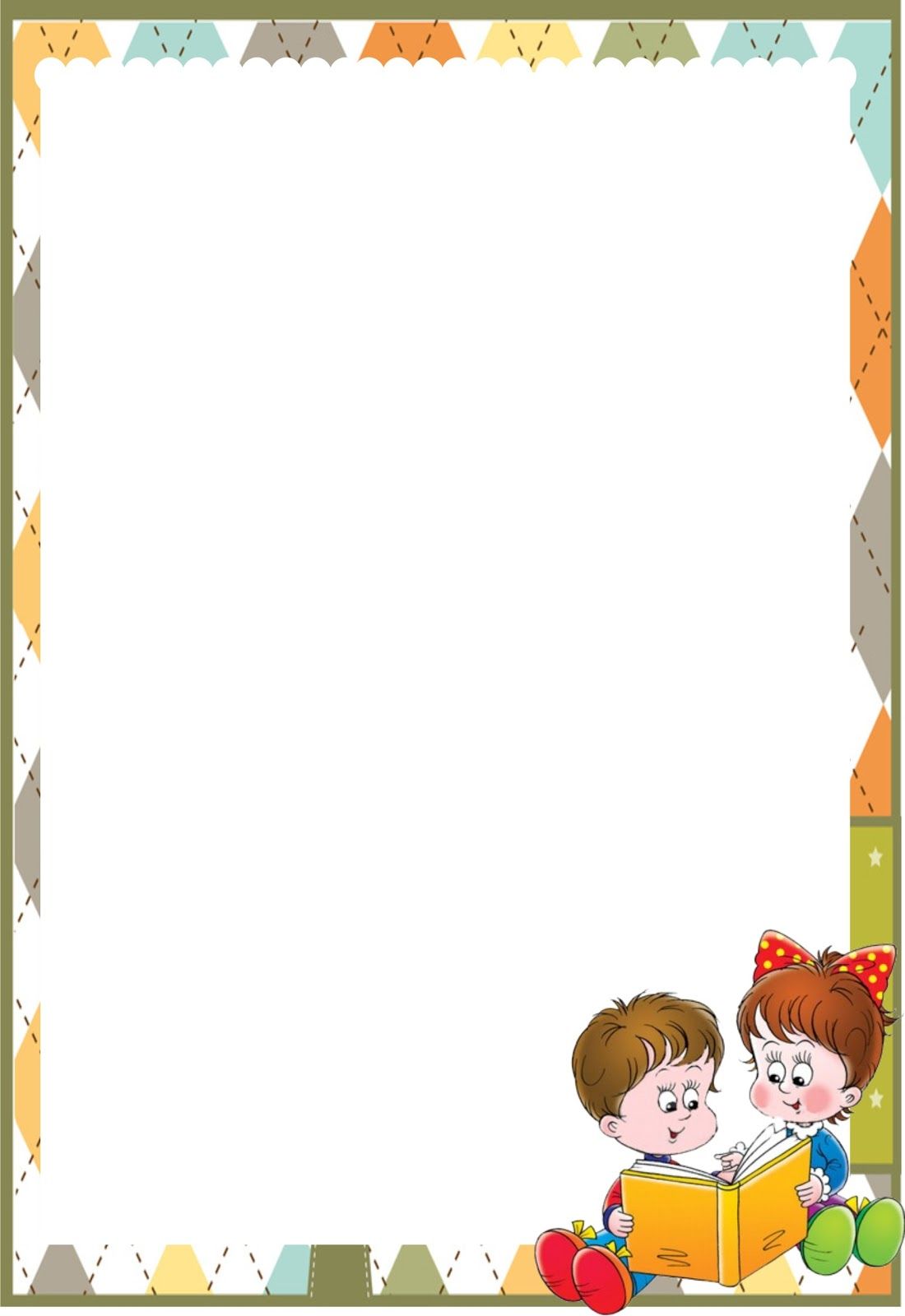 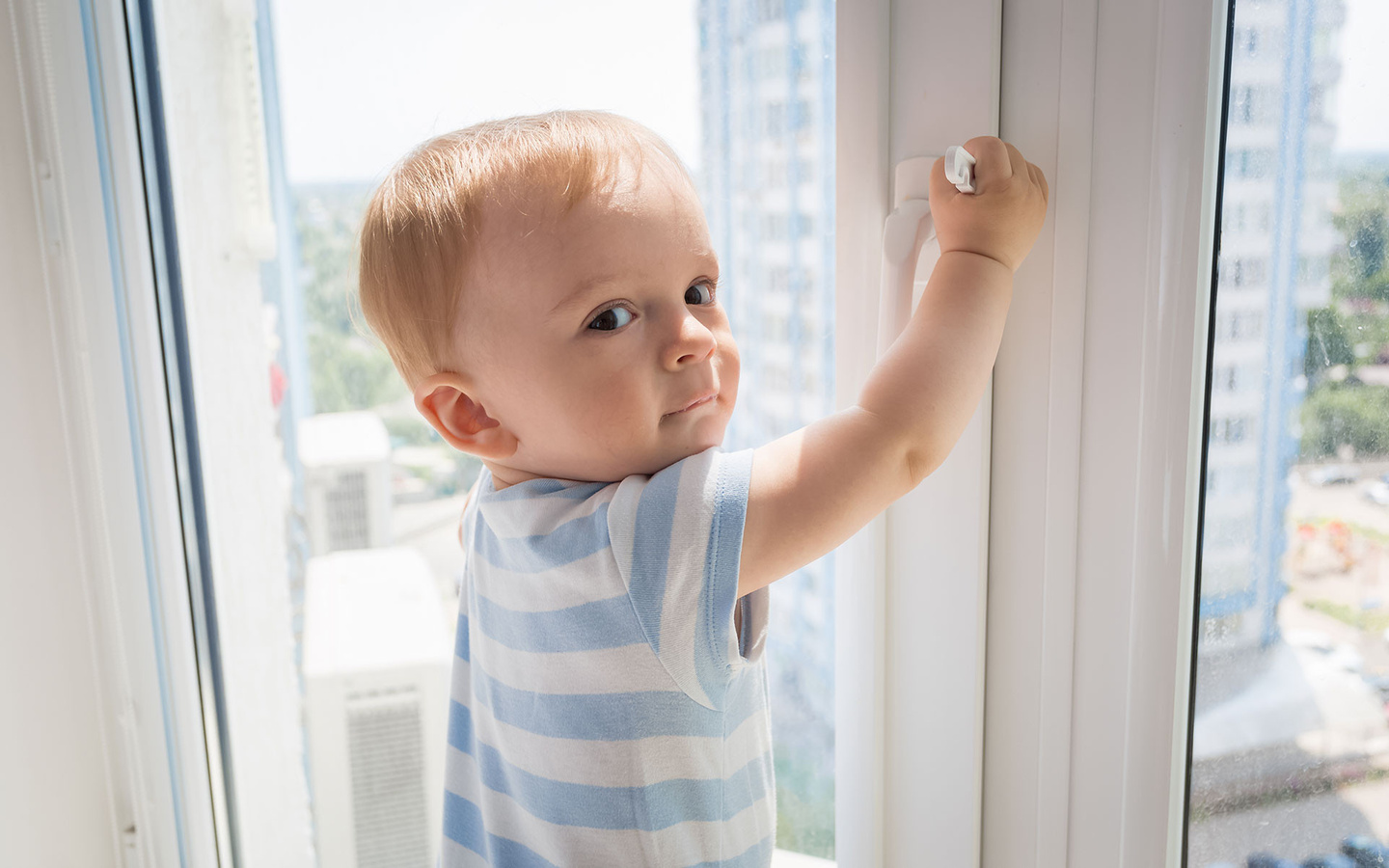 Подготовили воспитатели:Белова Мария ВладимировнаКабанова Галина ФёдоровнаНедостатки пластиковых окон 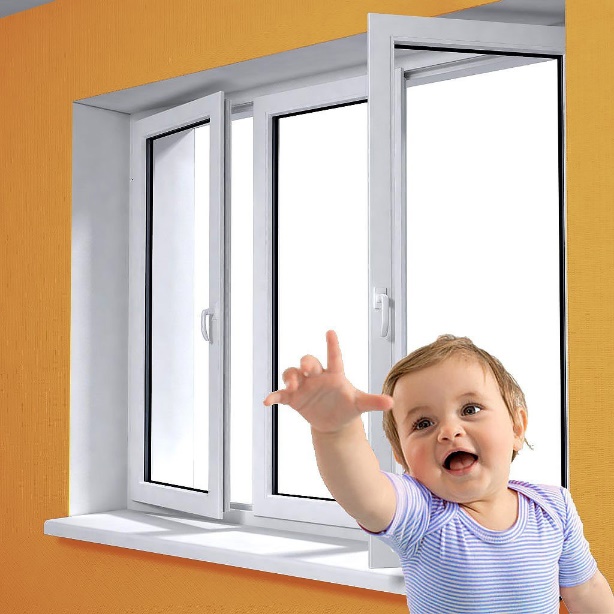 Из пластиковых окон дети падают значительночаще, чем из деревянных окон.Пластиковые окна легче открываются, не имеютшпингалетов, защелок и т.д.Они не имеют форточки и, поэтому открываютсяшироко.На пластиковых окнах обычно стоит москитная  сетка,что создает у детей и родителей ложное впечатление о безопасности, закрытости.Москитная сетка, как раз, самая коварная частьоткрытого окна. Дети, взобравшись на подоконник,всегда пытаются на нее опереться.           А москитная сетка не выдерживает веса                                          ребенка.Как это происходит?.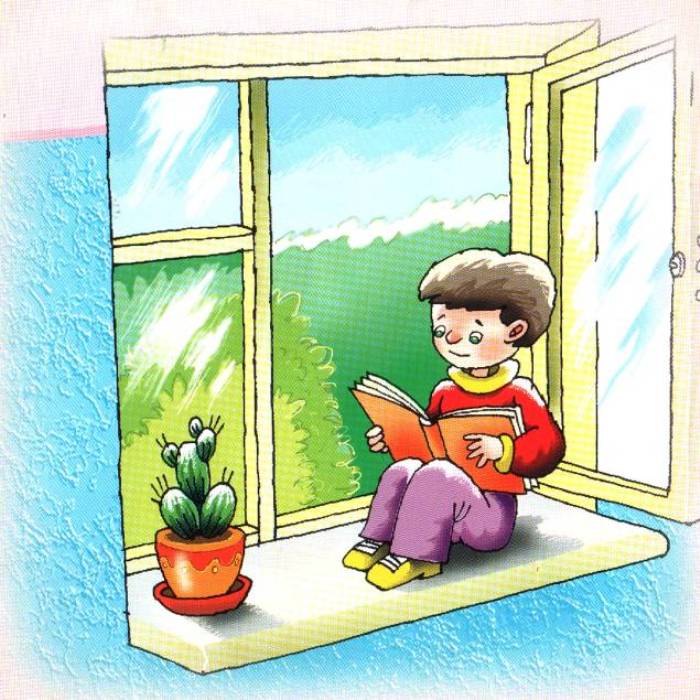 Окно всегда является очень привлекательным для ребенка. Все дети любят смотреть в окно, ведь за окном столько всего интересного. Поэтому ближе к году, когда ребенок научится самостоятельновлезать на диван, кровать и т. д. - он обязательно захочет взобраться и на подоконник.Для маленького ребенка до 2х лет – опасно открытое окно.Такой ребенок еще не может открыть его сам. Но когда ребенокв таком возрасте -- родителям даже в голову не приходит мысль,что ребенок может оказаться на подоконнике.А когда это происходит - бывает уже поздно.А дети старше 2х лет уже понимают, что к окну можно подставить табуретку, влезть на нее – и тогда будет видно, что происходит за окном. Взобравшись на подоконник, они обнаруживают ручку, которую так интересно крутить. И тут окно открывается... Хорошо, если в процессе всех этих действий рядом все-таки окажется взрослый. А если - нет?...Существуют: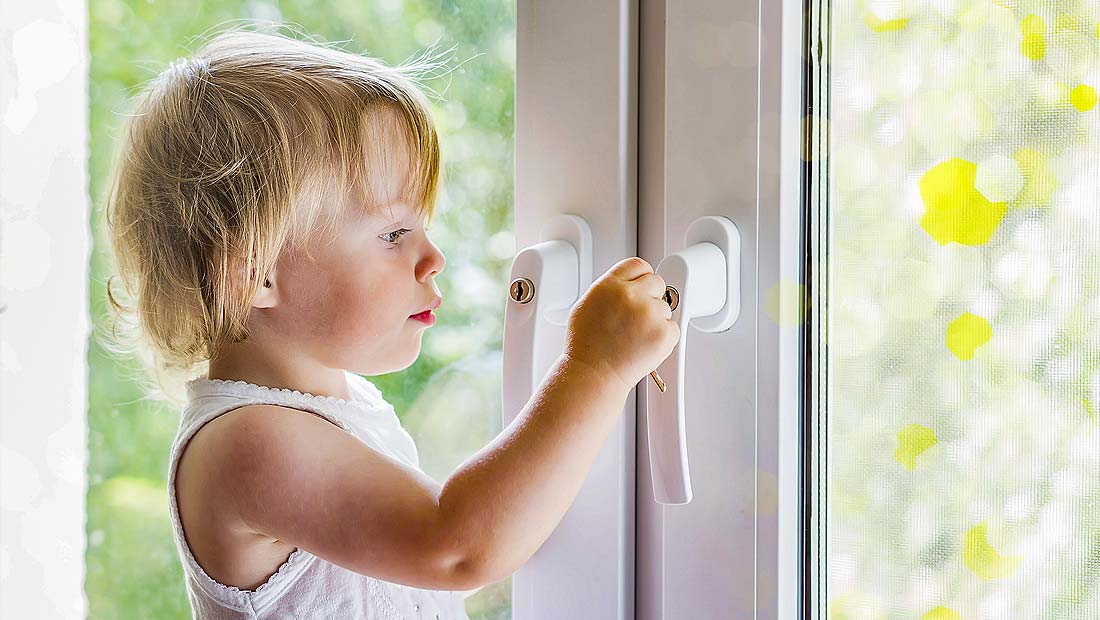 «Оконные ручки с ключами, которые можнофиксировать с помощью ключа в режиме проветривания. Врезные замки с ключом на окна, которые не  мешают режиму            проветривания, зато препятствуют полному открыванию окна. Автоматические блокировщики: препятствуют  открыванию окна более 50 мм, включаются и отключаются с помощью кнопки.«Завертки, которые устанавливаются в недоступном для ребенка месте и препятствуют открыванию створки окна. Способы защиты оконЗащитить окно от ребенка можно самостоятельно:заставить мебелью;«снять ручку с окна;повесить в верхней части окна цепочку, как на двери.Получится не очень красиво — главное чтобы этобыло надежно.Можно воспользоваться специальными замкамиблокираторами, которые предлагают установщикипластиковых окон.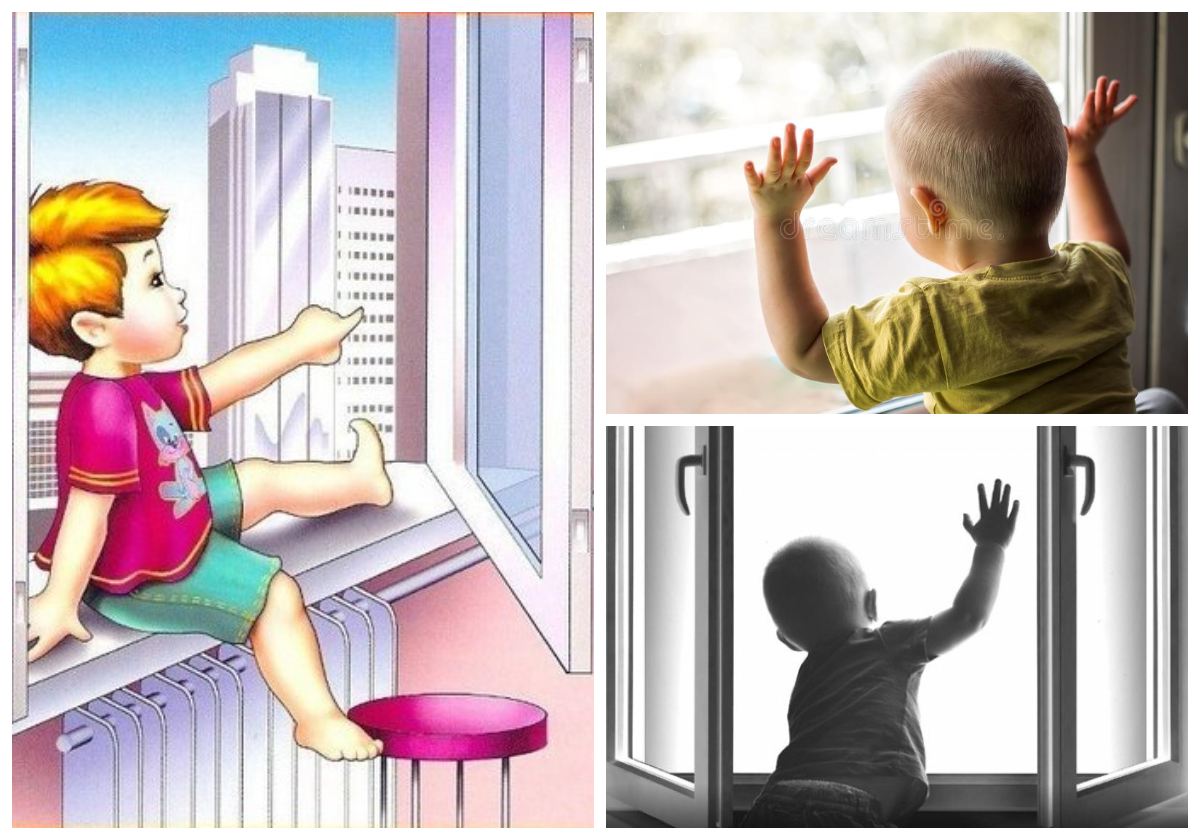 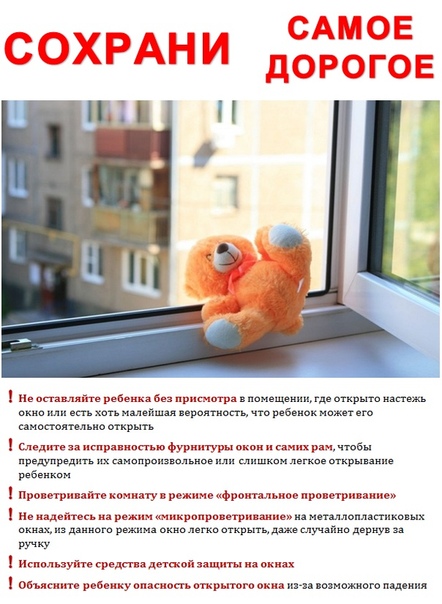 